Collapsing Bridge Challenge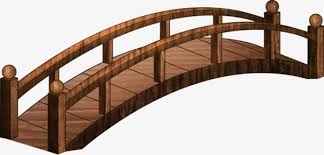 A bridge will collapse in 17 minutes.

4 people want to cross it before it will collapse. It is a dark night and there is only one torch between them.

Only two people can cross at a time.

Person A takes a minute to cross.
Person B takes 2 minutes.
Person C takes 5 minutes
and Person D takes 10 minutes

How do they all cross before the bridge collapses?